SANAT VE KÜLTÜR MİRASI PERSPEKTİFİNDEN İSTANBULFatih Sultan Mehmet Üniversitesi, Güzel Sanatlar Fakültesi Dekanı Prof. Dr. M. Hüsrev Subaşı, “Şehir ve Kültür İstanbul” dersi kapsamında 14 Mart 2016 tarihinde Küçükyalı Yerleşkesinde, 15 Mart 2016 tarihinde Sütlüce Yerleşkesinde öğrencilerimizle buluştu. “Sanat ve Kültür Mirası Perspektifinden İstanbul” temalı dersine “İstanbul’da yaşıyoruz, İstanbul’u ne kadar yaşıyoruz? sorusuyla başlayan ve derste interaktif bir yöntem kullanan Prof. Dr. M. Hüsrev Subaşı İstanbul’daki hayat felsefesi, İstanbul’un geleneksel el sanatlarının merkezi olması; sanatçı, bestekâr ve şair Osmanlı sultanlarının İstanbul’a neler kattıkları; İstanbul’daki cami, saray ve müzelerin sanatsal değerleri hakkında da bilgiler verdi. Görsel malzemeyle desteklenmiş ders sayesinde öğrencilerimiz, İstanbul’a sanat ve kültür mirası perspektifinden bakma şansına sahip oldular.						Üniversite Ortak Dersleri Koordinatörlüğü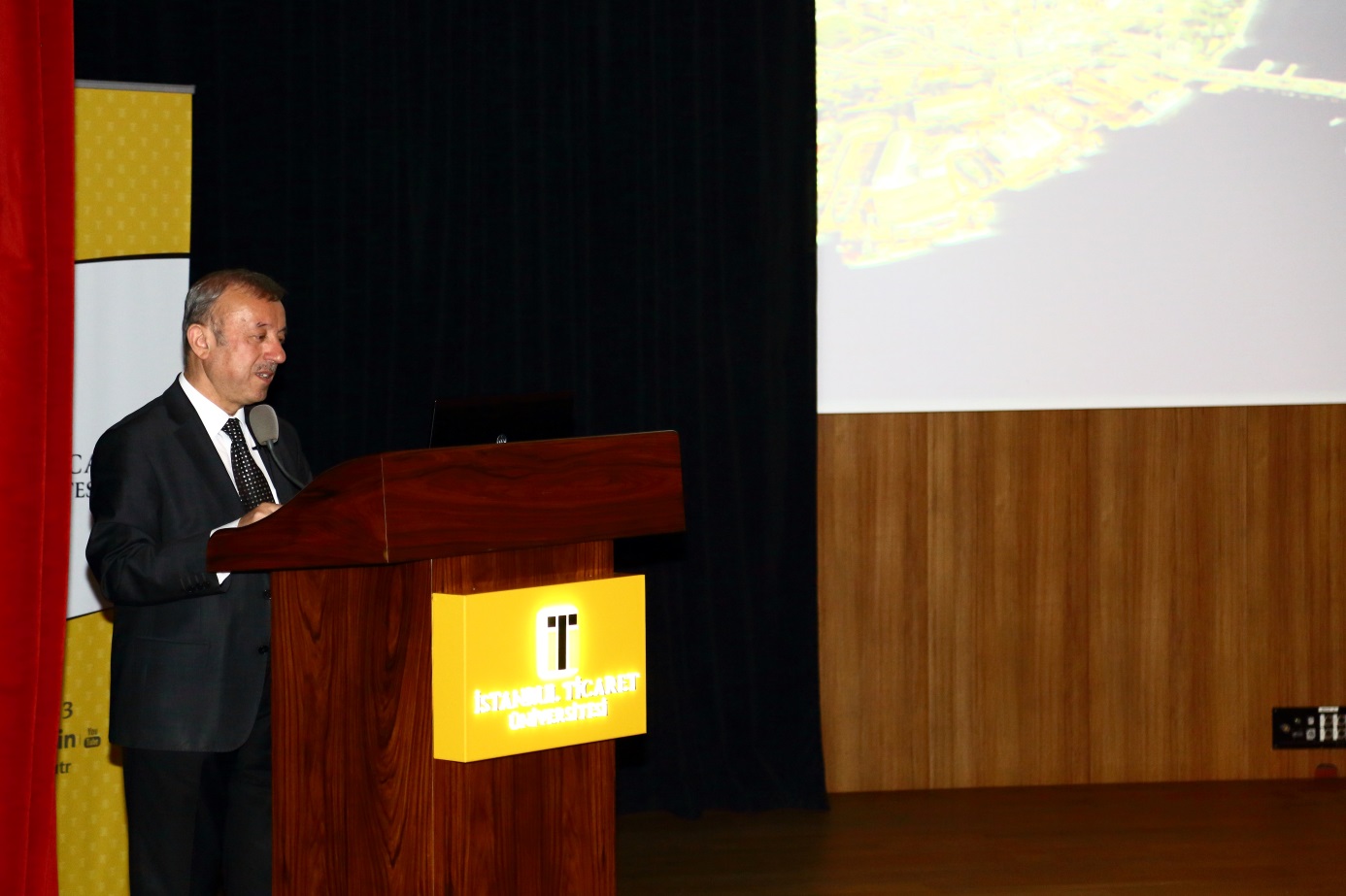 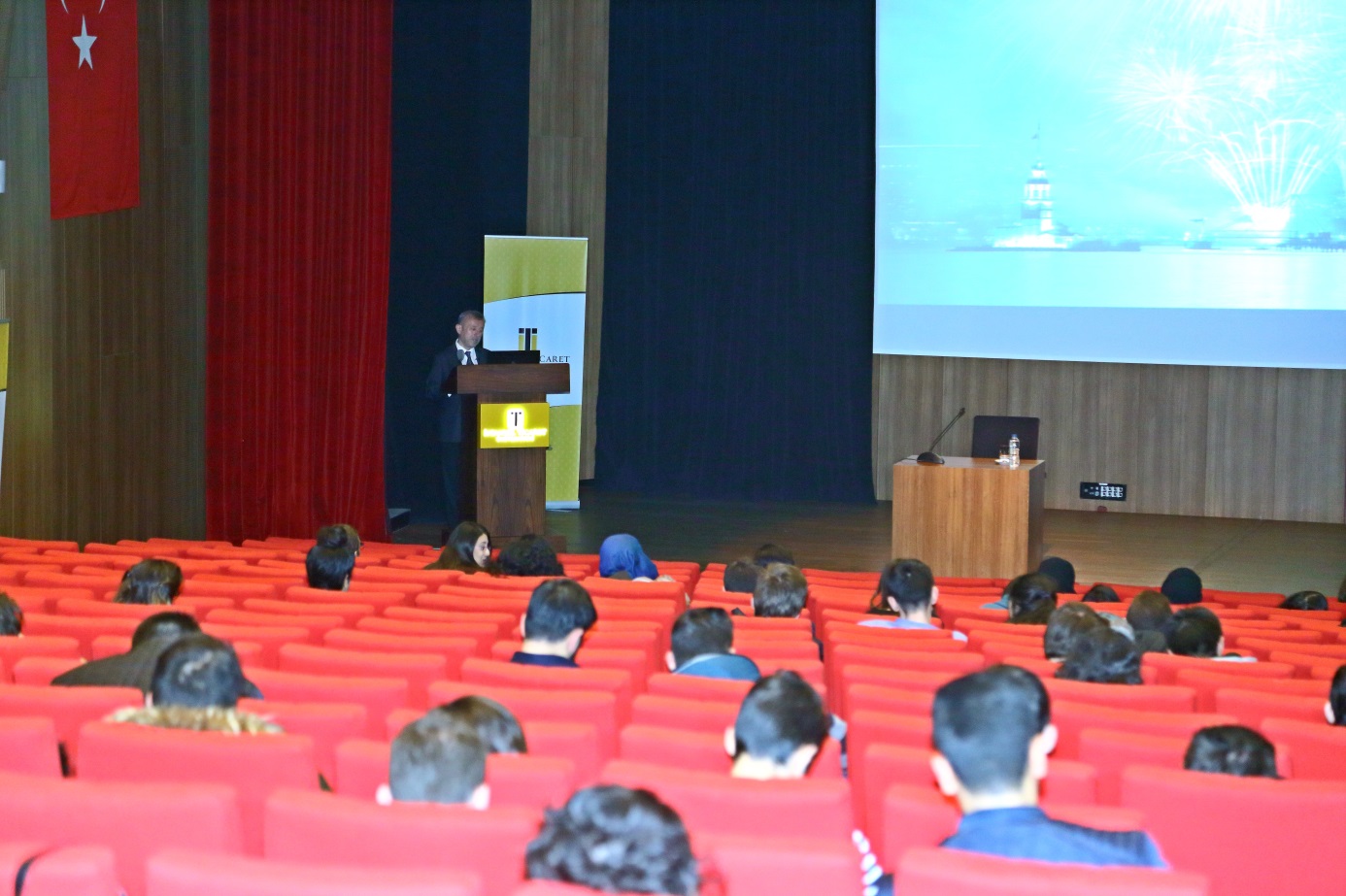 